ПАМЯТКА ДЛЯ РОДИТЕЛЕЙ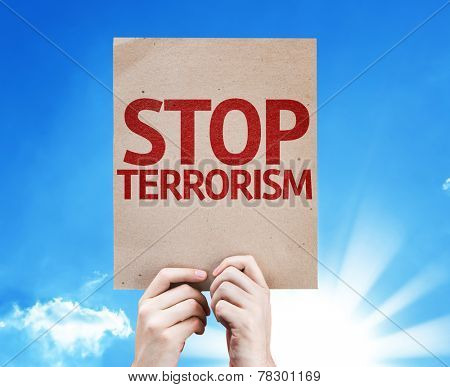 ОБЩИЕ ПРАВИЛА БЕЗОПАСНОСТИпри захвате в заложники 
            Постарайтесь соблюдать спокойствие и не показывать своего страха. Не оказывайте террористам сопротивления, не пытайтесь вступать с ними в беседу, не стремитесь разжалобить их или отговорить от выполнения намеченного ими плана.      Когда происходит захват заложников следует помнить, что:Только в момент захвата заложников есть реальная возможность скрыться с места происшествия.Настройтесь психологически, что моментально вас не освободят, но помните, что освободят вас обязательно.Если начался штурм, необходимо упасть на пол и закрыть голову руками, старайтесь при этом занять позицию подальше от окон и дверных проемов.Держитесь подальше от террористов, потому что при штурме по ним будут стрелять снайперы.Если вы получили ранение, главное – постараться остановить кровотечение, перевязав рану. Окажите помощь тому, кто рядом, но в более тяжелом положении.Не следует брать в руки оружие, чтобы вас не перепутали с террористами.Не старайтесь самостоятельно оказать сопротивление террористам.Если на вас повесили бомбу, нужно без паники голосом или движением руки дать понять об этом сотрудникам спецслужб.Фиксируйте в памяти все события, которые сопровождают захват. Эта информация будет очень важна для правоохранительных органов. Заложники обычно находятся в условиях резкого ограничения свободы перемещения и отсутствия средств связи. Они не располагают информацией о том, что происходит во внешнем мире, как развиваются события вокруг захвата. Это осложняет принятие решений. Если заложнику разрешили вступить в контакт с родными, следует успокоить близких и попросить приложить максимум усилий для освобождения. Также при разговоре с родственниками надо объяснить, если вы имеете такую информацию, каковы требования похитителей.
                                 Материал подобрала и оформила Н.Т.Яхина, старший воспитатель